LEBENSLAUF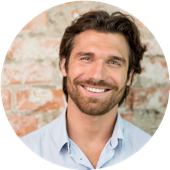 MARKUS MUSTERMANNTelefon:E-Mail: Anschrift:Geburtsdatum und -ort:+43 145 123 145markus.mustermann@outlook.com Musterstraße 11111 Musterort01.01.1965, MusterstadtBerufsausbildung	Kenntnisseseit 04/201806/2012 - 04/2018MUSTERBERUFMusterfirmaAufgabenbereichAufgabenbereichAufgabenbereichMUSTERBERUFMusterfirmaAufgabenbereichAufgabenbereichAufgabenbereichMicrosoft Word Microsoft Excel Datenbanken SEO und SEASprachenMicrosoft Office Datenbanken SEO und SEAAusbildung und Schule	Sonstiges10/2000 - 08/2006UNIVERSITÄTBachelor of Science Feb 2014 - Dez 2018Führerschein B Ehrenamtliche Tätigkeit10/2000 - 08/2006	MUSTERSCHULEMaturaFeb 2014 - Dez 2018